VLADA REPUBLIKE HRVATSKEIZVJEŠĆE O STANJU ILEGALNIH MIGRACIJA NA PODRUČJU REPUBLIKE HRVATSKE ZA RAZDOBLJE OD ULASKA REPUBLIKE HRVATSKE U SCHENGENSKI PROSTORSADRŽAJI. NEZAKONITE MIGRACIJE U REPUBLICI HRVATSKOJ	3I.1. NAMJERE ZA MEĐUNARODNOM ZAŠTITOM	4I.2. READMISIJA	5I.3. KRIJUMČARENJE I POMAGANJE U NEZAKONITOM PRELASKU DRŽAVNE GRANICE/BROJ UHIĆENIH KRIJUMČARA	5I.4. PROVEDBA I REZULTATI KOMPENZACIJSKIH MJERA	6I.5. UOČENA PROBLEMATIKA VEZANA UZ MIGRANTE NA RUTI KRETANJA	6II. NEZAKONITE MIGRACIJE NA ZAPADNO-BALKANSKOJ RUTI	7III. ZAKLJUČNO…………………………………………………………………………….9I. NEZAKONITE MIGRACIJE U REPUBLICI HRVATSKOJKretanja nezakonitih migracija na cijeloj ruti zapadnog Balkana, uz značajnu brojku migranata koji su odvraćeni s mađarsko-srbijanske granice ili se već dulje vrijeme nalaze u “zapadno-balkanskom bazenu“, odrazila su se povećanim pritiskom nezakonitih migracija na hrvatskim granicama, posebno na granici s Bosnom i Hercegovinom. Hrvatska policija je od početka godine za prvih 10 mjeseci evidentirala 62.452 postupanja vezano za nezakonite prelaske granice u Republici Hrvatskoj. Ta brojka je za 73,2 % veća od istog razdoblja prošle godine kada je evidentirano 36.059 postupanja. Najzastupljeniji su državljani Afganistana (21.195), Turske (10.512), Maroka (5.970), Pakistana (5.100), Iraka (3.706) i Bangladeša (2.645).Promatrajući ovu godinu na mjesečnoj razini, vidljivo je da je pritisak rastao iz mjeseca u mjesec do kraja ljeta, međutim posljednjih mjeseci vidljiv je ukupan pad broja nezakonitih prelazaka (u kolovozu ove godine bilježi se najveći porast od 175 % u odnosu na isto razdoblje prošle godine, a s danom 1. studenoga 2023. ova razlika je 72 %).Usporedbom po mjesecima, također je evidentno smanjenje od 7 % u rujnu u odnosu na kolovoz ove godine, te čak 45 % u listopadu u odnosu na rujan ove godine. Također usporedimo li podatke za listopad ove i prošle godine vidljiv je pad od 51 %.Najveći pritisak je i nadalje na područje PU karlovačke. Od ukupne brojke postupanja vezano za nezakonite prelaske, njih 21.448 je evidentirano na području PU karlovačke. Ovo povećanje posebno se odnosi na PGP Cetingrad koja je evidentirala 9.412 postupanja i PP Slunj 7.444 postupanja. Taj pritisak je rezultat promjene rute kretanja migranata. U prva četiri mjeseca najizraženiji pritisak je bio preko rijeke Save na području PU brodsko-posavske koja ima 175 riječna kilometra duljinu granice. Sve rute unutar Bosne i Hercegovine pa čak i ruta koja je vodila prema prihvatnim centrima na području Velike Kladuše i Bihaća su se premjestile na zapadni dio PU brodsko-posavske. Ovakvo kretanje je bilo rezultat instrumentalizacije migracijama od strane Srbije i Bosne i Hercegovine.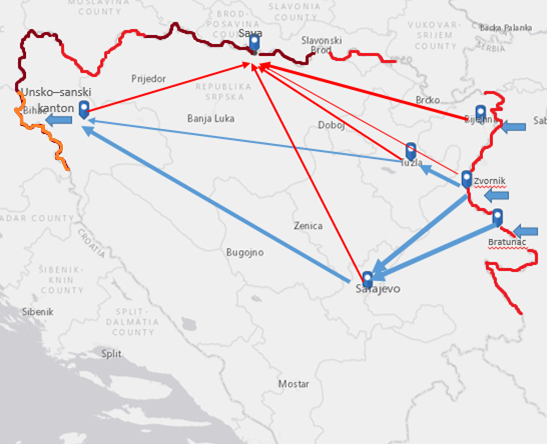 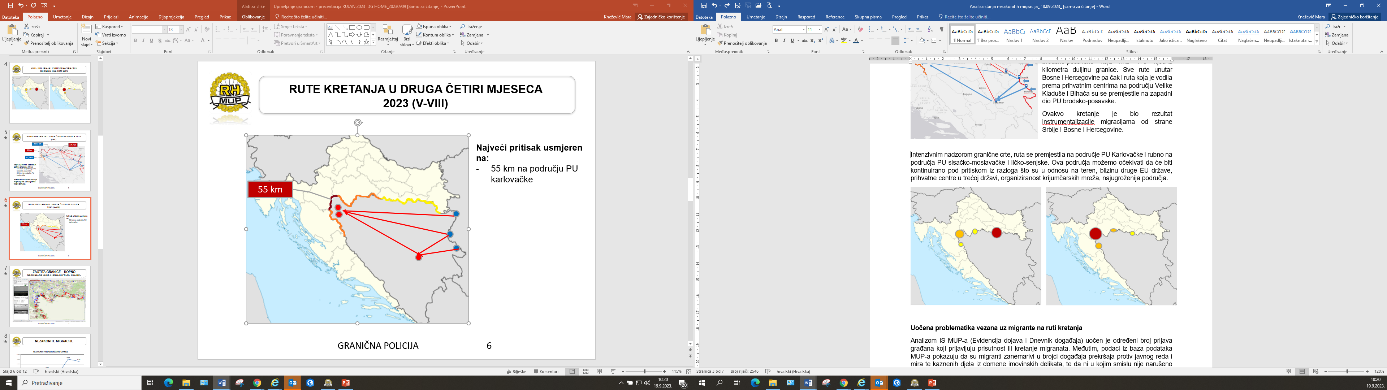 Intenzivnim nadzorom granične crte, ruta se premjestila na područje PU karlovačke koje je pod najvećim pritiskom te rubna područja PU sisačko-moslavačke i PU ličko-senjske. Za ova područja možemo očekivati da će biti kontinuirano pod pritiskom iz razloga što su u odnosu na teren, blizinu druge EU države, prihvatne centre u Bosni i Hercegovini koji su uspostavljeni od strane tamošnjih vlasti u blizini hrvatske granice te posljedično tome djelovanje krijumčarskih mreža, najugroženijapodručja.I.1. NAMJERE ZA MEĐUNARODNOM ZAŠTITOMSve osobe za koje se utvrdi da su nezakonito ušle u Republiku Hrvatsku preko vanjske granice su obrađene i unesene u EURODAC bazu podataka.  Posljedično povećanju nezakonitih migracija povećan je i broj izraženih namjera za međunarodnom zaštitom. Republika Hrvatska je u deset mjeseci 2023. evidentirala 60.440 izraženih namjera za traženje međunarodne zaštite što je gotovo pet puta više nego u cijeloj prošloj godini (2022. – 12.872). Gotovo sve osobe (oko 97 %) koje iskažu namjeru ili čak i podnesu zahtjev za međunarodnom zaštitom se ne zadržavaju na području Republike Hrvatske već pokušavaju nezakonito napustiti Republiku Hrvatsku prema nekoj od zemalja zapadne Europe čime zloupotrebljavaju sustav azila.Nadalje, čak 47 % osoba s izraženim namjerama ne postupa po uputama policijskih službenika za nezakonite migracije koji zaprimaju izražene namjere i nikada se ne prijave u prihvatilišta za tražitelje međunarodne zaštite u Zagrebu ili Kutini.Svjesni smo problema koje kumuliraju nezakonite migracije od pojačanog pritiska na našu vanjsku granicu, jačanje krijumčarskih mreža, problem sekundarnih kretanja, zbog čega u suradnji s ostalim državama članicama ovu problematiku kontinuirano pratimo i promptno djelujemo unutar svojih mogućnosti.I.2. READMISIJAJedan od instrumenata kontrole nad nezakonitim migracijama svakako je učinkovita readmisija koja je u fokusu interesa i Europske komisije i država članica. Ministarstvo unutarnjih poslova je tijekom 2022. i 2023. kroz bilateralne dogovore s nadležnim tijelima Bosne i Hercegovine i Srbije postiglo određene pozitivne pomake u ovom segmentu kontrole nezakonitih migracija.Od sredine 2022. Ministarstvo unutarnjih poslova sustavno upućuje zahtjeve u Bosnu i Hercegovinu i Srbiju za readmisiju državljana trećih zemalja, u slučajevima kada postoje nesporni dokazi sukladno bilateralnom readmisijskom sporazumu sa Srbijom i Bosnom i Hercegovinom, odnosno readmisijskom sporazumu EU-Srbija, koji se započeo primjenjivati početkom 2023. Tako je od 1. siječnja do 31. listopada 2023. prema Bosni i Hercegovini upućeno 11.285 zahtjeva za vraćanje migranata od čega je za 5.933 odgovoreno pozitivno za njihov prihvat dok je u stvarnosti vraćeno 2.279 (primjerice u 2022. u Bosnu i Hercegovinu vraćeno je samo 769 migranata).Prema Srbiji je u istom razdoblju upućeno 663 zahtjeva za vraćanje 663 migranata od čega je za 400 odgovoreno pozitivno za prihvat, a u stvarnosti je vraćeno 290 migranata.I.3. KRIJUMČARENJE I POMAGANJE U NEZAKONITOM PRELASKU DRŽAVNE GRANICE/BROJ UHIĆENIH KRIJUMČARAKrijumčarenje ljudi i nezakonite migracije su u segmentu njihova kretanja i intenziteta usko povezane. Rute nezakonitih migracija, njihovo generiranje na pojedinim područjima svakako utječu na način krijumčarenja osoba kao i strukturu krijumčara. Od početka godine do 31. listopada 2023. Republika Hrvatska je evidentirala 1.016 kaznenih djela (članak 326. Kaznenog zakona, Protuzakonito ulaženje, kretnja i boravak u Republici Hrvatskoj, drugoj državi članici Europske unije ili potpisnici Šengenskog sporazuma) što predstavlja porast od 32,12 % u odnosu na isto razdoblje 2022. (769 kaznenih djela). Vidljiv je i značajan porast od 64,14 % u broju otkrivenih krijumčara kojih je u promatranom razdoblju 2023. evidentirano 1.103 dok ih je 2022. bilo 672.Od početka godine do 31. listopada 2023. Republika Hrvatska je evidentirala 198 prekršaja pomaganja u nezakonitom ulasku u Republiku Hrvatsku, što predstavlja porast od 49 % u odnosu na isto razdoblje 2022. (133 prekršaja). Tijekom 2023. povećao se udio stranaca, počinitelja kaznenog djela krijumčarenja, dok je smanjen broj hrvatskih državljana počinitelja ovog kaznenog djela te se radi o omjeru 70 % stranaca i 30 % hrvatskih državljana.Praćenjem problematike nezakonitih migracija policija, na temelju analize rizika koja detaljno razrađuje moduse, rute, počinitelje i druge elemente, angažira svoje snage.Što se tiče prijevoznih sredstava korištenih za krijumčarenje može se reći da su se tijekom cijelog razdoblja za koji su izneseni podaci najčešće koristila osobna vozila. Veća mobilnost, teža uočljivost na prometnicama su neki od elemenata za koje krijumčari smatraju da im donose prednost u odnosu na policiju. Kombi vozila se koriste rjeđe jer je ukrcaj i transport većeg broja migranata sukladno već definiranim indikatorima prepoznavanja s kojima je upoznat cijeli operativni sastav policije, iznimno težak, a čega su svjesni i sami krijumčari.I.4. PROVEDBA I REZULTATI KOMPENZACIJSKIH MJERAKroz dugi niz godina priprema za ulazak u schengenski prostor, Republika Hrvatska je uspostavila zaista dobar sustav nadzora vanjske granice, a ulaskom u schengenski prostor od 1. siječnja 2023. uspostavljen je i sustav nadzora na unutarnjim granicama kroz tzv. kompenzacijske mjere. Kroz kompenzacijske mjere intenzivno se provode aktivnosti vezano uz tehničko opremanje, obuku policijskih službenika, izradu analitičkih dokumenata u cilju kvalitetnog usmjeravanja službe i postizanja optimalne razine svjesnosti rizika te nadzorno-usmjerivačke aktivnosti.Iz dosadašnjih rezultata jasno je da je takav sustav uspješan i sposoban odgovoriti na svaki izazov. Rezultati provedenih kompenzacijskih mjera: Od početka godine (1. siječnja 2023. - 31. listopada 2023.) tijekom provođenja kompenzacijskih mjera provjereno je 156.997 vozila i 251.430 osoba. Kroz spomenute provjere otkriveno je:24.968 migranata koji su posjedovali rješenja o povratku ili su već prethodno izrazili namjeru za međunarodnom zaštitom, a koji su upućeni da postupe po Rješenju ili se vrate u prihvatni centar te odvraćeni od nezakonitog prelaska u Sloveniju,479 osobe protiv kojih je pokrenut postupak zbog počinjenog kaznenog djela iz članka 326. Kaznenog zakona – krijumčarenje ljudi.I.5. UOČENA PROBLEMATIKA VEZANA UZ MIGRANTE NA RUTI KRETANJAProblematika migranata na ruti posebno je vidljiva u bezviznom režimu kojeg provode zemlje zapadnog Balkana prema zemljama koje predstavljaju migracijski rizik i koji nije usklađen s viznom politikom Europske unije (primjerice Srbija ima bezvizni režim sa 16 zemalja, Bosna i Hercegovina s 8, a Crna Gora s 11 zemalja, pri čemu je s aspekta nezakonitih migracija najveći problem u liberalnom režimu koji sve tri države imaju s Kinom, Turskom i Rusijom), u nepoduzimanju mjera od strane većeg broja susjednih država duž tzv. balkanske migrantske rute koje nekontrolirano dopuštaju ulazak na svoje državno područje i u instrumentalizaciji migracija (preusmjeravanje rute) iz Srbije u Bosnu i Hercegovinu s ciljem disperzije pritiska na vanjsku granicu Europske unije. Zbog svega navedenog bilježi se povećanje dolazaka migranata u Bosnu i Hercegovinu i u Srbiju. Unatoč tome, Republika Hrvatska u potpunosti provodi schengenski aquis registracijom svih osoba (uzimanje biometrijskih podataka kroz EURODAC) koje zatekne ili za koje utvrdi da su nezakonito prešli vanjsku granicu i ušli u schengenski prostor pod nadležnosti hrvatske policije.Dodatno, analizom informatičkog sustava Ministarstva unutarnjih poslova (Evidencija dojava i Dnevnik događaja) uočen je određeni broj prijava građana koji prijavljuju prisutnost ili kretanje migranata. Međutim, podaci iz baza podataka Ministarstva unutarnjih poslova pokazuju da su migranti zanemarivi u brojci događaja prekršaja protiv javnog reda i mira i kaznenih djela iz domene imovinskih delikata te da ni u kom smislu nije narušeno stanje sigurnosti na tome području.Iz navedenih podatka razumljivo je da prisutnost migranata može stvoriti osjećaj nesigurnosti i straha, ali u odnosu na stvarnu sigurnosnu prijetnju, pokazatelji ukazuju da su strahovi neutemeljeni.Nadalje, nailazak ili uočavanje migranata na teritoriju Republike Hrvatske ili posebno u blizini granice s Republikom Slovenijom od strane građana, za koje se samo može pretpostaviti da žele nezakonito prijeći granicu sa Slovenijom, ne znači da su isti u prekršaju. Naime, svi migranti su registrirani i s obzirom na njihov status kao tražitelja azila u Republici Hrvatskoj imaju slobodu kretanja i prilikom njihovog zatjecanja od strane policije mogu se samo uputiti da se vrate u prihvatne centre za tražitelje azila.II. NEZAKONITE MIGRACIJE NA ZAPADNO-BALKANSKOJ RUTIZapadno-balkanska ruta je i nadalje jedna od ruta pod najvećim opterećenjem. Od početka godine do 15. listopada 2023. evidentirano je 91.167 migranta što ju svrstava na drugo mjesto najopterećenijih ruta, odmah iza Srednje-mediteranske rute (139.697).Države na zapadno-balkanskoj ruti nemaju dovoljno kapaciteta da bi mogle učinkovito upravljati migracijama što je vidljivo iz sve većeg pritiska na vanjske granice EU, odnosno na granice Mađarske i Hrvatske. Tako je do 22. listopada 2023. Mađarska, samo na granici sa Srbijom, evidentirala preko 82.245 protupravnih radnji povezanih s nezakonitim migracijama, što je više nego Republika Hrvatska u istom razdoblju (61.410) unatoč činjenici dvoredne žice.Naime, fizičke prepreke znače možda manji broj policijskih službenika za zaštitu granice, ali time krijumčari i migranti traže alternativne scenarije (npr. kopanje tunela ispod granice, promjene brava na vratima u ogradi, penjanje ljestvama preko ograde), što zahtijeva veću organiziranost krijumčara koji onda vode i veće skupine migranata koje čekaju na organizaciju nezakonitog prelaska. Tome svjedočimo na području sjevernog dijela Srbije gdje se koristi i vatreno oružje prema srbijanskim i mađarskim policajcima, ali i između različitih interesnih skupina u populaciji migranata.U cilju kontrole pritiska migranata, nadležne institucije EU i države članice na koje utječe sigurnosno stanje na zapadno-balkanskoj ruti provode:intenzivnu suradnju u borbi protiv krijumčarenja migranatasuradnju u području vraćanjazajedničku inicijativu za usklađivanje vizne politike trećih država jugoistočne Europe s viznom politikom EU.Prema Međunarodnoj organizaciji za migracije (eng. International Organization for Migration, u daljnjem tekstu: IOM) u Srbiju je do 16. listopada 2023. došlo 83.694 migranata što je u razini dolazaka u istom razdoblju prošle godine (I. - IX. 2022. – 81.031). Najzastupljenija državljanstva u Srbiji su Sirija, Afganistan, Maroko, Turska, Pakistan i Kina.Mora se imati na umu da je Srbija i dalje bazen u koji se slijeva najveći broj nezakonitih migranata koji prolaze zapadno-balkanskom rutom, a koja pomoću određenih političkih ili pravnih instrumenata njima upravlja prema zemljama zapadne Europe.Republiku Hrvatsku zabrinjava kontinuirana manipulacija migracijama od strane Srbije te činjenica da se neposredno uz granicu nalaze četiri smještajna centra za migrante: Adaševci, Šid, Sombor i Principovac. Također, potrebno je spomenuti i pritisak migranata koji u Srbiju pristižu zračnim putem, a koji zbog neusklađenog viznog režima Srbije s viznim režimom EU (Kina, Turska i Rusija), Republici Hrvatskoj i dalje predstavlja značajnu prijetnju.Usporedbom nacionalne strukture novo pridošle migrantske populacije na području Bosne i Hercegovine u vremenskom razdoblju od 1. siječnja 2023. do 15. listopada 2023. prevladavaju državljani Afganistana, Maroka, Pakistana, Bangladeša, Irana, Kube, Turske, Konga DR, Sirije i Alžira.Dolasci u Bosnu i Hercegovinu rastu kontinuirano od početka godine i trenutno su najveći u zadnjih pet godina, a što upućuje na poticanje migranata od strane Srbije na promjenu rute gdje se smanjuje pritisak na Mađarsku, ali se povećava pritisak na Bosnu i Hercegovinu.Podaci Bosne i Hercegovine govore da je u prihvatnim centrima na području Bosne i Hercegovine na dan 17. listopada 2023. evidentirano 2.199 migranata, međutim, procjena je da to nije niti blizu stvarne brojke migranata koji borave na području Bosne i Hercegovine što dokazuje činjenica da je od početka godine, prema IOM-u, bilo 62.738 slučajeva korisnika prihvatnih centara u Bosni i Hercegovini. Iz navedenog je jasno vidljivo da migranti dolaze, kratko vrijeme koriste usluge prihvatnih centara te kreću dalje prema vanjskoj granici EU kao i da su službeni brojevi daleko ispod stvarnih.Uz spomenutu brojku korisnika centara kao i u Srbiji, formalni prihvatni centri (Sedra, Miral, Borići i Bira) i nekoliko ilegalnih kampova smješteni su uz samu granicu, gdje kontinuirano i koordinirano vrše pritiske te pokušavaju nezakonito ući u Republiku Hrvatsku. III. ZAKLJUČNODolasci u Bosnu i Hercegovinu rastu kontinuirano od početka godine i trenutno su najveći u zadnjih pet godina. U razdoblju od 1. siječnja 2023. do 22. listopada 2023. evidentirano je 27.919 novo pridošlih osoba, što je 54 % više nego prošle godine.Evidencije koje se vode u Bosni i Hercegovini nisu centralizirane niti precizne jer sukladno podacima IOM-a, stvarna brojka je daleko veća i iznosi 51.239 migranata. Dodatno, državljane Turske i Rusije Bosna i Hercegovina ne evidentira jer u Bosnu i Hercegovinu dolaze zakonito zbog bezviznog režima, što otežava praćenje stvarnog broja migranata u Bosni i Hercegovini odnosno praćenja migracijskog opterećenja prema Republici Hrvatskoj. U posljednjih godinu dana povećan je broj državljana Turske i Rusije koji legalno dolaze u Bosnu i Hercegovinu te potom državljani Turske nezakonito prelaze državnu granicu (10.512), dok državljani Rusije legalno pristupaju graničnoj kontroli i traže međunarodnu zaštitu (7.483), što pridodamo li podacima IOM-a, čini ukupno preko 69.000 osoba koje žele nezakonito otići u ciljane odredišne države članice EU.Od ukupne brojke nezakonitih migranata u Republici Hrvatskoj, njih više od 20 % (od 62.452, njih 12.827 – Turska, Kina, Kuba i Rusija), zbog neusklađenog viznog režima u Bosni i Hercegovini i Srbiji imaju olakšan dolazak do vanjske granice EU.Hrvatska policija je evidentirala 73,2 % više postupanja zbog nezakonitog prelaska nego u istom razdoblju prošle godine, a najviše je evidentirano na području PU karlovačke, posebice PGP Cetingrad i PP Slunj.Promjene ruta kretanja i pritisaka na vanjsku granicu stalne su, a bilježimo pad broja nezakonitih prelazaka i to smanjenje od 7 % u rujnu u odnosu na kolovoz ove godine, te čak 45 % u listopadu u odnosu na rujan ove godine. Također usporedimo li podatke za listopad ove i prošle godine vidljiv je pad od 51 %.Republika Hrvatska ima bilateralne ugovore o readmisiji i s Bosnom i Hercegovinom i sa Srbijom, a sustav readmisije bi trebao biti jedna od ključnih poluga uspješne borbe protiv nezakonitih migracija. Nakon dužeg vremena dosta restriktivnog prihvaćanja migranata od strane Bosne i Hercegovine i Srbije, Republika Hrvatska je tijekom 2022. i 2023. kroz bilateralne dogovore s Bosnom i Hercegovinom i Srbijom postigla određene pozitivne pomake u ovom segmentu kontrole nezakonitih migracija. Od sredine 2022. Ministarstvo unutarnjih poslova sustavno upućuje zahtjeve u Bosnu i Hercegovinu i Srbiju za readmisiju državljana trećih zemalja, u slučajevima kada postoje nesporni dokazi sukladno bilateralnom readmisijskom sporazumu sa Srbijom i Bosnom i Hercegovinom, odnosno readmisijskom sporazumu EU-Srbija, koji se započeo primjenjivati početkom 2023. Posljedično povećanju nezakonitih migracija povećan je i broj izraženih namjera za međunarodnom zaštitom. Većina osoba koje iskažu namjeru ili čak i podnesu zahtjev za međunarodnom zaštitom se ne zadržavaju na području Republike Hrvatske već pokušavaju nezakonito napustiti Republiku Hrvatsku prema nekoj od zemalja zapadne Europe čime zloupotrebljavaju sustav azila.Kroz dugi niz godina priprema za ulazak u schengenski prostor, Republika Hrvatska je uspostavila zaista dobar sustav nadzora vanjske granice, a ulaskom u schengenski prostor od 1. siječnja 2023. i sustav nadzora na unutarnjim granicama kroz tzv. kompenzacijske mjere. Kroz kompenzacijske mjere intenzivno se provode aktivnosti vezano uz tehničko opremanje, obuku policijskih službenika, izradu analitičkih dokumenata u cilju kvalitetnog usmjeravanja službe i postizanja optimalne razine svjesnosti rizika te nadzorno-usmjerivačke aktivnosti. Iz dosadašnjih rezultata jasno je da je takav sustav uspješan i sposoban odgovoriti na svaki izazov. S obzirom da je moguće očekivati da će migracijski pritisci i instrumentalizacija migranata postati sofisticiraniji, alati kojima EU trenutačno raspolaže za odgovor na takve situacije moraju biti dobro razrađeni i prije svega primjenjivi. Pritom je važno uzeti u obzir i specifičnost svakog tipa vanjske granice: morske i kopnene. Hrvatski kapaciteti u pogledu zaštite vanjske granice su jedni od najučinkovitijih u EU-u. Bez obzira na pojačani pritisak u svim zemljama u jugoistočnoj Europi, hrvatska policija stanje sigurnosti drži u kontroliranim uvjetima. Provodi mjere i postupa sukladno schengenskom aquisu uz nultu stopu tolerancije na kršenje ljudskih prava. Osim toga Republika Hrvatska kontinuirano radi na jačanju međunarodne suradnje s mjerodavnim tijelima i agencijama drugih država, kao i EU agencijama od kojih bismo posebno izdvojili Frontex i susjedne države članice kroz suradnju u smislu održavanja sastanaka, provođenja zajedničkih/mješovitih ophodnji uz državnu granicu, razmjene informacija, provođenje obuke i dr. Tu posebno treba izdvojiti dobru suradnju s Republikom Slovenijom s kojom na temelju zajedničke analize rizika policije dviju država usklađeno pokrivaju zajedničku granicu te se kontinuirano razmjenjuju sve operativno bitne informacije koje dovode do učinkovitog suzbijanja nezakonitih migracija i krijumčarenja ljudi.Zagreb, studeni 2023.